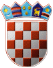            REPUBLIKA HRVATSKAOSJEČKO-BARANJSKA ŽUPANIJAOPĆINA PODRAVSKA MOSLAVINA              OPĆINSKO VIJEĆEKLASA: 021-01/19-01/08URBROJ: 2115/03-01-20-3Podravska Moslavina, 29. prosinac 2020. godine Na temelju članka 28. Statuta Općine Podravska Moslavina ( Službeni glasnik Općine Podravska Moslavina br. 1/18. i 2/20. ), Općinsko vijeće Općine Podravska Moslavina na svojoj 26. sjednici održanoj 29. prosinca 2020. godine, donosiODLUKUo usvajanju II. Izmjene i dopune odluke o usvajanju Programa javnih potreba u područjima društvenih djelatnosti Općine Podravska Moslavina za 2020. godinuI.U II. Izmjenama i dopunama Odluke o usvajanju Programa javnih potreba u područjima društvenih djelatnosti Općine Podravska Moslavina za 2020. godinu (Službeni glasnik Općine Podravska Moslavina br. 9/20.) članak 1. mijenja se i glasi: Donose se Programi javnih potreba u područjima društvenih djelatnosti Općine Podravska Moslavina za 2020. godinu i to:Program javnih potreba u športu,Program javnih potreba u kulturi,Program javnih potreba u vatrogastvu i civilnoj zaštiti,Program javnih potreba u predškolskom, osnovnom i srednjoškolskom obrazovanju, zdravstvu i socijalnim potrebama.II.Ostale odredbe ostaju nepromijenjene.III.Ova 2. Odluka stupa na snagu 8 dana od dana objave u „Službenom glasniku Općine Podravska Moslavina“.                                                                              POTPREDSJEDNIK OPĆINSKOG VIJEĆA								        Erik Šverer